администрация  ПОСТАНОВЛЯЕТ:Утвердить Порядок компенсации расходов на оплату стоимости проезда к месту использования отпуска и обратно и стоимости провоза багажа лицам, проживающим в районах Крайнего Севера, являющимся работниками организаций, финансируемых из бюджета муниципального образования муниципального района «Печора» согласно приложению 1.Утвердить Порядок компенсации расходов, связанных с переездом, лицам, заключившим трудовые договоры о работе в организациях, расположенных в районах Крайнего Севера и финансируемых из бюджета муниципального образования муниципального района «Печора», и прибывшим в соответствии с этими договорами к месту работы из других регионов Российской Федерации, и работникам организаций, финансируемых из бюджета муниципального образования муниципального района «Печора», в случае переезда к новому месту жительства в связи с расторжением трудового договора согласно приложению 2. Признать утратившим силу постановление администрации МР «Печора» от 31 августа 2015 г. № 971 «О мерах по реализации решения Совета муниципального района «Печора» «О гарантиях и компенсациях для лиц, проживающих в районах крайнего севера, являющихся работниками организаций, финансируемых из бюджета муниципального образования муниципального района «Печора».Настоящее постановление вступает в силу со дня официального опубликования и подлежит размещению на официальном сайте администрации муниципального района «Печора».Приложение 1к постановлению администрации МР «Печора»от «28» декабря 2016 г. № 1512ПОРЯДОКкомпенсации расходов на оплату стоимости проезда к месту использования отпуска и обратно и стоимости провоза багажа лицам, проживающим в районах Крайнего Севера, являющимся работниками организаций, финансируемых из бюджета муниципального образования муниципального района «Печора»1. Настоящий Порядок регулирует вопросы предоставления компенсации расходов на оплату стоимости проезда в пределах территории Российской Федерации к месту использования отпуска и обратно любым видом транспорта, в том числе личным (за исключением такси), а также на оплату стоимости провоза багажа весом до 30 килограммов лицам, проживающим в районах Крайнего Севера, являющимся работниками организаций, финансируемых из бюджета муниципального образования муниципального района «Печора» (далее - работники), и неработающим членам их семей (мужу, жене, а также несовершеннолетним детям, в том числе находящимся под опекой (попечительством), включая в приемной семье, работника) (далее - неработающие члены их семей).2. Компенсация расходов на оплату стоимости проезда в пределах территории Российской Федерации к месту использования отпуска и обратно любым видом транспорта, в том числе личным (за исключением такси), а также на оплату стоимости провоза багажа весом до 30 килограммов на работника и 30 килограммов на каждого неработающего члена семьи независимо от веса багажа, разрешенного для бесплатного провоза по проездному документу на тот вид транспорта, которым следуют работник и члены его семьи, (далее - компенсация) назначается и выплачивается работнику по основному месту работы.3. Выплаты, предусмотренные настоящим Порядком, являются целевыми и не суммируются в случае, если работник и неработающие члены его семьи своевременно не воспользовались правом на компенсацию указанных расходов.4. Назначение и выплата компенсации работнику осуществляются работодателем (организацией, финансируемой из бюджета муниципального образования муниципального района «Печора») (далее - работодатель) в случае, если работник находился:в ежегодном оплачиваемом отпуске, в том числе ежегодном оплачиваемом отпуске с последующим увольнением;в отпуске по беременности и родам;в отпуске по уходу за ребенком до достижения им возраста 3 лет;в отпуске без сохранения заработной платы.5. Право на компенсацию указанных расходов возникает у работника одновременно с правом на получение ежегодного оплачиваемого отпуска за первый год работы в данной организации.Работник вправе использовать свое право на получение компенсации один раз в течение двухлетнего периода. Двухлетний период, в течение которого работник вправе реализовать свое право на оплачиваемый за счет средств работодателя (организации) проезд в пределах территории Российской Федерации к месту использования отпуска и обратно, исчисляется в календарных годах, начиная с года, в котором у работника возникло право на получение ежегодного оплачиваемого отпуска за первый год работы в данной организации.6. При переходе из одной организации, финансируемой из бюджета муниципального образования муниципального района "Печора", в другую работник имеет право на получение компенсации по новому месту работы с учетом периода его непрерывной работы по предыдущему месту работы, если он не воспользовался этим правом по предыдущему месту работы. Основанием для назначения и выплаты компенсации по новому месту работы является соответствующая справка с предыдущего места работы.7. Компенсация производится по маршруту прямого следования в размере фактических расходов при наличии проездных документов, но не выше стоимости проезда:а) воздушным транспортомсамолетом - в салонах экономического класса;вертолетом – по тарифу для перевозки пассажиров и багажа, утвержденному в порядке, установленном законодательством;б) железнодорожным транспортом – в купейном вагоне скорого фирменного поезда (без услуг), в вагоне с местами для сидения скоростного поезда (без услуг);в) водным транспортом - в каюте V группы морского судна регулярных транспортных линий и линий с комплексным обслуживанием пассажиров, в каюте II категории речного судна всех линий сообщения, в каюте I категории судна паромной переправы;г) автомобильным транспортом (за исключением личного) - в автобусах с мягкими откидными сиденьями.В случае если работником представлены проездные документы на проезд по более высокой категории проезда, чем установлено настоящим пунктом, компенсация расходов производится на основании справки о стоимости проезда в соответствии с установленной категорией проезда, выданной работнику и членам его семьи соответствующей транспортной организацией, осуществляющей перевозку, или ее уполномоченным агентом (далее - транспортная организация), на дату приобретения билета, но не более фактических расходов, подтвержденных представленными работником документами.8. При проезде к месту использования отпуска и обратно несколькими видами транспорта работнику компенсируется общая сумма расходов на оплату проезда в пределах норм, установленных пунктом 7 настоящего Порядка.В стоимость проезда к месту использования отпуска и обратно работника и неработающих членов его семьи и стоимость провоза багажа включаются и подлежат оплате стоимость проезда железнодорожным и автомобильным транспортом общего пользования (кроме такси) к (от) железнодорожной станции (вокзала), пристани, аэропорту, автовокзалу при наличии документов, подтверждающих данные расходы, расходы за пользование постельными принадлежностями, обязательные страховые сборы, услуги по предварительной продаже (бронированию) билетов, сборы за оформление билетов, за исключением дополнительных услуг (доставка билетов на дом, сбор за сданный билет, стоимость справок транспортных организаций о стоимости проезда, сборы за пребывание в залах ожидания повышенной комфортности, стоимость питания и другие).9. Выплата компенсации производится работодателем не позднее чем за 10 календарных дней и не ранее чем за 60 календарных дней до начала отпуска работника, в котором будет осуществлен проезд, исходя из примерной стоимости проезда на основании письменного заявления работника и решения работодателя. Работник обязан в срок, не превышающий 3 рабочих дня со дня выхода на работу из отпуска, представить авансовый отчет с прилагаемыми подтверждающими документами.В случае если работник не обратился за компенсацией до начала отпуска, он в праве представить письменное заявление о предоставлении компенсации и проездные документы в течение календарного года, в котором он использовал отпуск.В случае если работник возвратился из отпуска за пределами календарного года, в котором работнику представлено право на оплату проезда, компенсация расходов на оплату проезда производится на основании проездных документов, представленных работником после окончания отпуска.Расчет с работником производится в течение 30 рабочих дней со дня представления им проездных документов.При использовании работником электронного билета компенсация выплачивается в случае проезда:воздушным транспортом - при предоставлении маршрут/квитанции электронного пассажирского билета (выписка из автоматизированной информационной системы оформления воздушных перевозок) и посадочного талона;железнодорожным транспортом - при предоставлении электронного проездного документа (билета) на железнодорожном транспорте и контрольного купона (выписки из автоматизированной системы управления пассажирскими перевозками на железнодорожном транспорте).10. При отсутствии (в том числе утрате) проездных документов (в том числе в случае отсутствия проездных документов от ближайшего к месту использования отпуска места пересадки до места использования отпуска и от места использования отпуска до ближайшего к нему места пересадки) компенсация назначается и выплачивается по наименьшей стоимости проезда к месту использования отпуска и обратно (на основании справки о наименьшей стоимости проезда, выданной работнику соответствующей транспортной организацией) только при наличии документов, подтверждающих пребывание работника (членов его семьи) в месте использования отпуска (пребывание в гостинице, санатории, доме отдыха, пансионате, кемпинге, на туристской базе, а также в иной подобной организации) либо документы, выданные органами местного самоуправления, органами внутренних дел, организациями, ответственными за регистрационный учет граждан, или организациями, оказывающими услуги по удостоверению нахождения работника по месту пребывания, копия паспорта с отметкой о пересечении государственной границы Российской Федерации и иностранного государства. Наименьшая стоимость проезда определяется как стоимость проезда по маршруту прямого следования в плацкартном вагоне скорого поезда, а при отсутствии на данном направлении сообщения скорых поездов - стоимость проезда в плацкартном вагоне пассажирского поезда. В случае наличия в данном направлении только воздушного сообщения наименьшая стоимость проезда определяется по тарифу на перевозку воздушным транспортом в салоне экономического класса; при наличии только морского или речного сообщения – по тарифу каюты Х группы морского  судна регулярных транспортных линий и линий с комплексным обслуживанием пассажиров, каюты III категории речного судна всех линий сообщения; при наличии только автомобильного сообщения – по тарифу автобуса общего типа; при наличии нескольких видов сообщения (за исключением железнодорожного) – по тарифу на вид транспорта с наименьшей стоимостью проезда.В случае если работник в течение календарного года, в котором он использовал отпуск, представит восстановленные утерянные проездные билеты, компенсация возмещается по фактической стоимости проездных документов, но не выше норм, установленных пунктом 7 настоящего Порядка. Расчет с работником в этом случае производится в течение 3 рабочих дней со дня представления им восстановленных утерянных проездных документов.В случае отсутствия проездных документов на часть маршрута (за исключением случая отсутствия проездных документов от ближайшего к месту использования отпуска места пересадки до места использования отпуска и от места использования отпуска до ближайшего к нему места пересадки) документы, подтверждающие пребывание в месте использования отпуска, не требуются. Оплата части маршрута, на которую утеряны проездные документы, производится на основании справки транспортной организации о наименьшей стоимости проезда на часть маршрута.11. Расходы на оплату проезда к месту использования отпуска и обратно при использовании личного автомобильного транспорта компенсируются в соответствии с пунктом 10 настоящего Порядка.При отсутствии документов, подтверждающих пребывание работника в месте использования отпуска, компенсация расходов на оплату проезда личным автомобильным транспортом не производится.12. В случае если работник проводит отпуск в нескольких местах (отклонение от маршрута прямого следования), стоимость проезда компенсируется только к одному выбранному работником месту использования отпуска, а также стоимость обратного проезда от того же места на основании проездных документов по маршруту прямого следования и (или) справки транспортной организации о наименьшей стоимости проезда на дату приобретения билетов, но не более фактически произведенных расходов.Остановка работника в населенном пункте по маршруту прямого следования к месту использования отпуска и обратно не является вторым местом отдыха работника независимо от продолжительности остановки работника в данном населенном пункте.Под маршрутом прямого следования к месту использования отпуска и обратно понимается прямое беспересадочное сообщение либо кратчайший маршрут с наименьшим количеством пересадок от пункта отправления до конечного пункта назначения на выбранных работником видах транспорта. При этом пересадка в г. Москве или г. Санкт-Петербурге или г. Сыктывкаре при проезде к месту использования отпуска и обратно не является отклонением от маршрута прямого следования, за исключением случаев, если местом использования отпуска является один из указанных городов.В случае поездки за пределы Российской Федерации расходы на оплату проезда и провоза багажа возмещаются исходя из стоимости проезда и провоза багажа до границы Российской Федерации и обратно от границы Российской Федерации с учетом требований, установленных настоящим Порядком, при представлении работником:1) при выезде по туристской путевке:воздушным транспортом - проездных и перевозочных документов (билетов, багажных квитанций, других транспортных документов), справки транспортной организации о коэффициенте проезда до границы Российской Федерации и справки организации, осуществляющей свою деятельность на рынке туристских услуг, о стоимости проезда и провоза багажа по маршруту следования к месту использования отпуска;        иным видом транспорта - проездных и перевозочных документов (билетов, багажных квитанций, других транспортных документов), справки транспортной организации о стоимости проезда и провоза багажа до ближайших к месту пересечения границы Российской Федерации железнодорожной станции, морского (речного) порта, автостанции;2) в иных случаях:        при проезде воздушным транспортом - проездных и перевозочных документов (билетов, багажных квитанций, других транспортных документов, выданных организациями, осуществляющими перевозку), справки транспортной организации о коэффициенте проезда до границы Российской Федерации по маршруту следования к месту использования отпуска;при проезде иным видом транспорта - проездных и перевозочных документов (билетов, багажных квитанций, других транспортных документов, выданных организациями, осуществляющими перевозку), справки транспортной организации о стоимости проезда и провоза багажа до ближайших к месту пересечения границы Российской Федерации железнодорожной станции, морского (речного) порта, автостанции.Ближайшая к месту пересечения границы Российской Федерации железнодорожная станция, морской (речной) порт, автостанция определяется как соответствующий пункт пропуска через государственную границу Российской Федерации, расположенный по маршруту прямого следования к месту использования отпуска и обратно.При предоставлении проездных и перевозочных документов, стоимость которых указана в иностранной валюте, их стоимость пересчитывается в рубли по курсу Центрального банка Российской Федерации на дату, соответствующую дате приобретения проездных и перевозочных документов, а при отсутствии даты приобретения - на дату, соответствующую дате выезда.13. Работодатель выплачивает работнику компенсацию стоимости проезда к месту использования отпуска работника и обратно и провоза багажа неработающих членов его семьи при условии их выезда к месту использования отпуска работника в один населенный пункт и возвращения (как вместе с работником, так и отдельно от него) при представлении следующих документов:трудовая книжка либо справка, выданная органом службы занятости, свидетельство о заключении брака – для неработающего мужа (жены) работника;свидетельство о рождении - для несовершеннолетних детей;акт органа опеки и попечительства о назначении опекуна или попечителя - для несовершеннолетних, находящихся под опекой и попечительством работников.В случае направления работником документов почтовым отправлением направляются заверенные в установленном порядке копии документов, указанных в абзацах втором - четвертом настоящего пункта.Компенсация назначается и выплачивается независимо от количества несовершеннолетних детей.В случае достижения детьми работника совершеннолетия в период пребывания в отпуске стоимость проезда к месту использования отпуска и обратно и стоимость провоза багажа подлежат оплате._______________________________________________________Приложение 2к Постановлениюадминистрации МР «Печора»от «28» декабря 2016 г. № 1512ПОРЯДОКкомпенсации расходов, связанных с переездом, лицам, заключившим трудовые договоры о работе в организациях, расположенных в районах Крайнего Севера и финансируемых из бюджета муниципального образования муниципального района «Печора», и прибывшим в соответствии с этими договорами к месту работы из других регионов Российской Федерации, и работникам организаций, финансируемых из бюджета муниципального образования муниципального района «Печора», в случае переезда к новому месту жительства в связи с расторжением трудового договора1. Настоящий Порядок регулирует вопросы предоставления компенсации расходов, связанных с переездом (далее - компенсация транспортных расходов):а) лицам, заключившим трудовые договоры о работе в организациях, расположенных в районах Крайнего Севера и финансируемых из бюджета муниципального образования муниципального района «Печора», и прибывшим в соответствии с этими договорами к месту работы из других регионов Российской Федерации;б) работникам организаций, финансируемых из бюджета муниципального образования муниципального района «Печора», в случае переезда к новому месту жительства в другую местность в связи с расторжением трудового договора по любым основаниям (в том числе в случае смерти работника), за исключением увольнения за виновные действия, а также членам их семей.2. Лица, указанные в пункте 1 настоящего Порядка, имеют право на компенсацию транспортных расходов в течение одного года со дня заключения (расторжения) работником трудового договора.3. Лицам, указанным в пункте 1 настоящего Порядка (далее - работники), назначается и выплачивается компенсация транспортных расходов в пределах территории Российской Федерации, включающих следующие виды расходов:а) оплата стоимости проезда любым видом транспорта, в том числе личным, (за исключением такси) работника и членов его семьи, которые переезжают к месту жительства работника, в размере фактических расходов, подтвержденных проездными документами, но не выше следующих норм по проезду:воздушным транспортом - в салонах экономического класса; железнодорожным транспортом - в купейном вагоне скорого фирменного поезда (без услуг), в вагоне с местами для сидения скоростного поезда (без услуг);водным транспортом - в каюте V группы морского судна регулярных транспортных линий и линий с комплексным обслуживанием пассажиров, в каюте II категории речного судна всех линий сообщения, в каюте I категории судна паромной переправы;автомобильным транспортом - в автобусах с мягкими откидными сиденьями;б) оплата стоимости провоза багажа в универсальных контейнерах или оплата стоимости провоза имущества в отдельном вагоне, багажом или мелкой отправкой - по фактическим расходам, но не свыше тарифов, предусмотренных для перевозки железнодорожным транспортом, и не свыше пяти тонн багажа на семью;в) оплата стоимости транспортных расходов по провозу багажа от прежнего места жительства до станции (пристани, порта) отправления и от станции (пристани, порта) назначения к новому месту жительства, а также оплата стоимости работ по погрузке и разгрузке контейнеров - по фактическим расходам при наличии подтверждающих документов.Компенсация транспортных расходов назначается и выплачивается работнику по основному месту работы.Под членами семьи понимаются супруг (супруга), несовершеннолетние дети, в том числе  находящиеся под опекой (попечительством), включая в приемной семье, работника, дети старше 18 лет, ставшие инвалидами до достижения ими возраста 18 лет, дети в возрасте до 23 лет, обучающиеся в образовательных учреждениях по очной форме обучения.В случае если представленные работником организации документы подтверждают произведенные расходы на проезд по более высокой категории проезда, чем установлено настоящим пунктом, компенсация расходов производится на основании справки о стоимости проезда в соответствии с установленной категорией проезда, выданной работнику (членам его семьи) соответствующей транспортной организацией, осуществляющей перевозку, или ее уполномоченным агентом (далее - транспортная организация), на дату приобретения билета.Расходы на оплату проезда к новому месту жительства при использовании личного автомобильного транспорта компенсируются по наименьшей стоимости проезда к новому месту жительства кратчайшим путем (на основании справки транспортной организации о наименьшей стоимости проезда на дату регистрации по новому месту жительства) только при наличии документов, подтверждающих регистрацию по новому месту жительства работника, а также членов его семьи. Наименьшая стоимость проезда определяется как стоимость проезда в плацкартном вагоне скорого поезда, а при отсутствии на данном направлении сообщения скорых поездов - стоимость проезда в плацкартном вагоне пассажирского поезда. В случае наличия в данном направлении только воздушного сообщения наименьшая стоимость проезда определяется по тарифу на перевозку воздушным транспортом в салоне экономического класса; при наличии только морского или речного сообщения - по тарифу каюты X группы морского судна регулярных транспортных линий и линий с комплексным обслуживанием пассажиров, каюты III категории речного судна всех линий сообщения; при наличии только автомобильного сообщения - по тарифу автобуса общего типа; при наличии нескольких видов сообщения (за исключением железнодорожного) - по тарифу на вид транспорта с наименьшей стоимостью проезда.4. Не возмещаются расходы, связанные:с хранением контейнера (багажа) на станции (пристани, в порту) назначения;с провозом личного автомобильного транспорта, сельскохозяйственной техники, строительных материалов;с добровольным страхованием личного имущества;с консультированием и оформлением документов, подтверждающих расходы, связанные с проездом и провозом багажа (личного имущества).5. Для назначения и выплаты компенсации транспортных расходов работник представляет в организацию, финансируемую из бюджета муниципального образования муниципального района «Печора» (далее - организация), с которой заключен (расторгнут) трудовой договор, следующие документы:1) письменное заявление о компенсации транспортных расходов с указанием способа ее выплаты (на счет в финансово-кредитном учреждении, транспортной организации, через кассу организации);2) документы, подтверждающие расходы, связанные с проездом и провозом багажа (личного имущества):а) проездные билеты, подтверждающие проезд и его стоимость. При использовании работником электронного билета компенсация выплачивается в случае проезда:воздушным транспортом - при предоставлении маршрут/квитанции электронного пассажирского билета (выписка из автоматизированной информационной системы оформления воздушных перевозок) и посадочного талона;железнодорожным транспортом - при предоставлении электронного проездного документа (билета) на железнодорожном транспорте и контрольного купона (выписки из автоматизированной системы управления пассажирскими перевозками на железнодорожном транспорте);б) транспортные накладные на провоз багажа в универсальных контейнерах или транспортные накладные на провоз багажа в отдельном вагоне, багажом или мелкой отправкой, подтверждающие вес багажа и стоимость по его провозу, а также документы, подтверждающие произведенную оплату стоимости провоза багажа;в) документы, подтверждающие оплату сборов за услуги железнодорожного транспорта, за исключением расходов, указанных в пункте 4 настоящего Порядка;3) счета-фактуры транспортных организаций на оплату транспортных расходов, а также документы, подтверждающие произведенную оплату транспортных расходов (представляются в случае частичной компенсации расходов по личному заявлению граждан на счет транспортной организации);4) паспорта, свидетельства о рождении членов семьи работника, на которых назначается компенсация транспортных расходов (или их заверенные в установленном порядке копии);5) справка федерального государственного учреждения медико-социальной экспертизы, подтверждающая инвалидность и дату ее установления, или ее заверенная в установленном порядке копия (для детей старше 18 лет, ставших инвалидами до достижения ими возраста 18 лет);6) справка с места учебы (для детей, обучающихся в образовательных учреждениях по очной форме обучения);7) свидетельство о заключении брака или его заверенная в установленном порядке копия (для супруга (супруги) работника);8) документы, подтверждающие регистрацию по новому месту жительства работника и членов его семьи;9) акт органа опеки и попечительства о назначении опекуна или попечителя - для несовершеннолетних, находящихся под опекой и попечительством работника.Для назначения компенсации транспортных расходов представляются подлинники документов, указанных в подпунктах 1 - 3, 6 настоящего пункта.В случае если работник представит восстановленные утерянные проездные документы в сроки, предусмотренные пунктом 2 настоящего Порядка, расходы оплачиваются по фактической стоимости проездных документов, но не выше норм, установленных подпунктом "а" пункта 3 настоящего Порядка.6. По личному заявлению работника ему производится частичная компенсация транспортных расходов - расходов по провозу багажа при представлении документов, указанных в подпункте 1, подпунктах "б" и "в" подпункта 2, подпункте 4 пункта 5 настоящего Порядка.По личному заявлению работника ему производится частичная компенсация транспортных расходов - расходов по провозу багажа (личного имущества) путем перечисления организацией указанной компенсации на счет транспортной организации при представлении документов, указанных в подпунктах 1, 3 и 4 пункта 5 настоящего Порядка.Работник, воспользовавшийся правом частичной компенсации транспортных расходов - расходов по провозу багажа, обращающийся за компенсацией транспортных расходов в части возмещения расходов по проезду к месту жительства, представляет документы, указанные в подпункте 1 и подпунктах "а" и "в" подпункта 2 пункта 5 настоящего Порядка.7. Компенсация транспортных расходов назначается и выплачивается в течение 30 календарных дней с момента поступления письменного заявления работника о компенсации транспортных расходов и документов, подтверждающих данные расходы.попопопоАДМИНИСТРАЦИЯМУНИЦИПАЛЬНОГО РАЙОНА« ПЕЧОРА »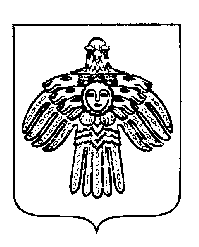 «ПЕЧОРА »  МУНИЦИПАЛЬНÖЙ  РАЙОНСААДМИНИСТРАЦИЯ ПОСТАНОВЛЕНИЕ ШУÖМПОСТАНОВЛЕНИЕ ШУÖМПОСТАНОВЛЕНИЕ ШУÖМ«28»  декабря  2016 г.г. Печора,  Республика Коми	                                № 1512     О мерах по реализации решения Совета муниципального района «Печора» «О гарантиях и компенсациях для лиц, проживающих в районах крайнего севера, являющихся работниками организаций, финансируемых из бюджета муниципального образования муниципального района «Печора»В соответствии со статьей 325 Трудового кодекса РФ и решением Совета МР «Печора» от 20 ноября 2007 года № 4-5/62 «О гарантиях и компенсациях для лиц, проживающих в районах Крайнего Севера, являющихся работниками организаций, финансируемых из бюджета муниципального образования муниципального района «Печора»     О мерах по реализации решения Совета муниципального района «Печора» «О гарантиях и компенсациях для лиц, проживающих в районах крайнего севера, являющихся работниками организаций, финансируемых из бюджета муниципального образования муниципального района «Печора»В соответствии со статьей 325 Трудового кодекса РФ и решением Совета МР «Печора» от 20 ноября 2007 года № 4-5/62 «О гарантиях и компенсациях для лиц, проживающих в районах Крайнего Севера, являющихся работниками организаций, финансируемых из бюджета муниципального образования муниципального района «Печора»     О мерах по реализации решения Совета муниципального района «Печора» «О гарантиях и компенсациях для лиц, проживающих в районах крайнего севера, являющихся работниками организаций, финансируемых из бюджета муниципального образования муниципального района «Печора»В соответствии со статьей 325 Трудового кодекса РФ и решением Совета МР «Печора» от 20 ноября 2007 года № 4-5/62 «О гарантиях и компенсациях для лиц, проживающих в районах Крайнего Севера, являющихся работниками организаций, финансируемых из бюджета муниципального образования муниципального района «Печора»